I Will Be a Hummingbird!By Dr. Wangari Maathai, 2004 Nobel Peace Prize winner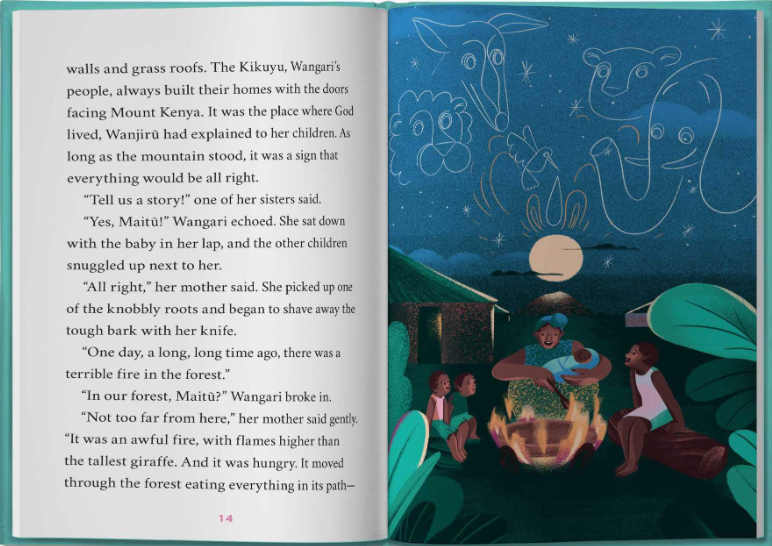 